Leichhardt Branch ASHS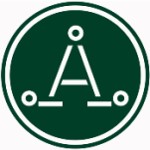 DRESSAGE SERIESEvent 1 Date 17th February 2019$20 per class members ASHS Add $15 Day  insurance for Youth non MembersAdd $40 Day  insurance for Adult  non Members PREP/PRELIM GROUPClass 1 Prep C and Class 2 Prelim 1A (2019) PRELIM/NOVICE GROUPClass 3 Prelim 1B (2019) and Class 4 Novice 2A (2019)Event 2Theodore Show Dressage 12 May 2019$5 per class – PREP/PRELIM GROUPTheodore Schedule Class 6 Prep A and Class 9 Prelim 1A (2019)PRELIM/NOVICE GROUPTheodore Schedule Class 12 Prelim 1B (2019) and Class 18 Novice 2 B (2019)Event 3 Date 25th August $20 per class members ASHS Add $15 Day  insurance for Youth non MembersAdd $40 Day  insurance for Adult  non Members PREP/PRELIM GROUPClass 7 Prep E and Class 8 Prelim 1B (2019) PRELIM/NOVICE GROUPClass 3 Prelim 1C (2019) and Class 4 Novice 2C (2019)Overall PrizesRibbons to 4th in each class at each Event Plus!!!!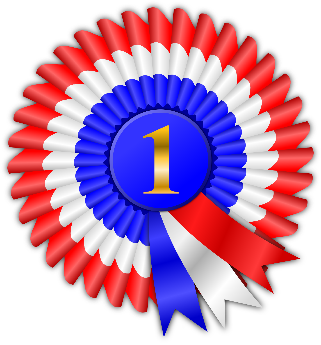 2 X Championships availableChampion and Reserve Prep/PrelimChampion and Reserve Prelim/NoviceEach Horse and rider can compete in three tests at two levels on each day. Riders may enter up to Two Horses in the event.To be eligible for Champion you must compete in the tests nominated for one group.Points will be allocated to placings and these will determine the overall champion and reserve.Restricted to 10 riders per Group.English Attire and Stock/Fender saddles all acceptableEnter in all three to increase your chances to winEntry Preference will be given to competitors who commit and pay for events 1 and 3.There is an option to ride one extra Prelim Test that will not count for the overall Championship in each case rider can ride in the prelim test allocated for the other group.(All refunds subject to vet certificate or at the discretion of the Leichhardt Committee)GENERAL RULESIf competing more than one horse, please ensure that you have enough handlers for each horse.Open to Registered Australian Stock Horses owned by current Financial Members of the Australian Stock Horse Society (Youth - 12 years and under may ride unregistered horses). Unregistered horses and riders are subject to payment of temporary membership fees.No substitution of horses once the event has commenced.One horse may only have one rider.The Judges decision is final.  Any disputes must be lodged with the Secretary in writing within 1 Hour of the event and must be accompanied by a $50 fee which is refundable should the dispute be upheld.The decision of the Committee on all matters will be final and binding.The Committee reserves the right to vary the program at any time.Stallions and colts may only be handled by a competent person 18 years or over. When being led or ridden they must have a bit in their mouths (2 years and over) and be under the control of the bit. When left unattended they, must be suitably restrained eg. double tied or stabled.All junior competitors , 17 years and under must wear an Australian Safety Approved Helmet at all times when handling a horse within the perimeter of the grounds ( on or off the horse) AS PER ASHS LTD Rules and regulations with chin strap fastened at all times. Junior Riders,  12 years and under, may ride unregistered horses. DISCLAIMER – Neither the organizing Committee or the ASHS Limited accepts any liability for any accidents, damage, injury or Illness to horses, riders, spectators or any other person or property whatsoever.